Forslag til sykkelhelg 3. – 5. mai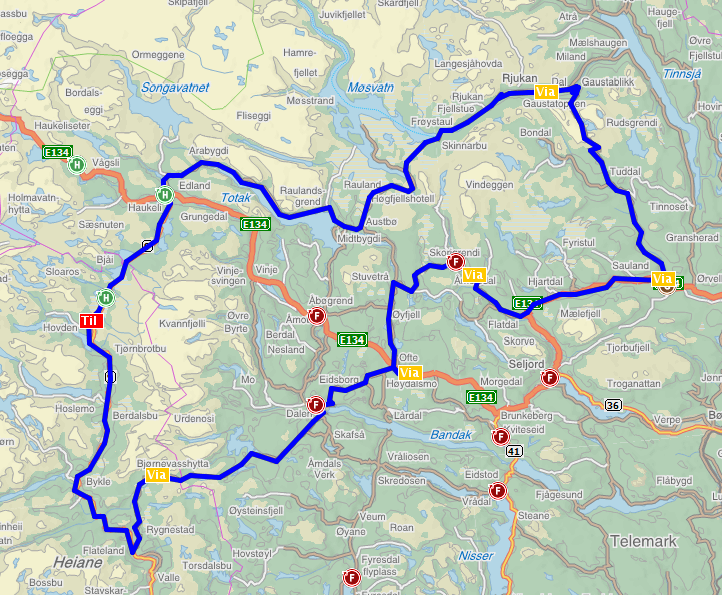 Fredag 3. mai: Hovden – Rjukan 117 kmLaurdag 4. mai: Rjukan – Dalen   142 kmSøndag 5. mai: Dalen – Hovden  104 kmTotalt: 				  363 kmOvernatting i Rjukan: Rjukan hytteby  1400 kr for 5-mannshytteOvernatting i Dalen: Dalen camping  795 kr for 5-mannshytteEvt.    					Rom (1 person)kr. 375,-Rom (2 personer)Frokostkr. 425,-110 per/pers